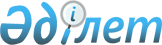 Егіндікөл аудандық мәслихатының 2022 жылғы 22 желтоқсандағы № 7С30-2 "2023 – 2025 жылдарға арналған аудандық бюджет туралы" шешіміне өзгерістер енгізу туралыАқмола облысы Егіндікөл аудандық мәслихатының 2023 жылғы 11 желтоқсандағы № 8С12-2 шешімі
      Қазақстан Республикасының Бюджет кодексінің 109-бабының 5-тармағына, "Қазақстан Республикасындағы жергілікті мемлекеттік басқару және өзін-өзі басқару туралы" Қазақстан Республикасы Заңының 6-бабы 1-тармағының 1) тармақшасына сәйкес Егіндікөл аудандық мәслихаты ШЕШІМ ҚАБЫЛДАДЫ:
      1. Егіндікөл аудандық мәслихатының "2023 - 2025 жылдарға арналған аудандық бюджет туралы" 2022 жылғы 22 желтоқсандағы № 7С30-2 шешіміне келесі өзгерістер енгізілсін:
      1-тармақ жаңа редакцияда жазылсын:
      "1. 2023 – 2025 жылдарға арналған аудандық бюджет тиісінше 1, 2, 3- қосымшаларға сәйкес, оның ішінде 2023 жылға келесі көлемдерде бекітілсін:
      1) кірістер – 1 634 757,9 мың теңге, оның ішінде:
      салықтық түсімдер – 303 843,0 мың теңге;
      салықтық емес түсімдер – 12 360,2 мың теңге;
      негізгі капиталды сатудан түсетін түсімдер – 6 152,0 мың теңге;
      трансферттер түсімі – 1 312 402,7 мың теңге;
      2) шығындар – 1 651 251,8 мың теңге;
      3) таза бюджеттік кредиттеу – -6 600,5 мың теңге, оның ішінде:
      бюджеттік кредиттер – 5 175,5 мың теңге;
      бюджеттік кредиттерді өтеу – 11 776,0 мың теңге;
      4) қаржы активтерімен операциялар бойынша сальдо – 0 мың теңге, оның ішінде:
      қаржы активтерін сатып алу – 0 мың теңге;
      мемлекеттің қаржы активтерін сатудан түсетін түсімдер – 0 мың теңге;
      5) бюджет тапшылығы (профициті) – -9 893,4 мың теңге;
      6) бюджет тапшылығын қаржыландыру (профицитін пайдалану) – 9 893,4 мың теңге:
      қарыздар түсімі – 5 175,5 мың теңге;
      қарыздарды өтеу – 14 350,1 мың теңге;
      бюджет қаражатының пайдаланылатын қалдықтары – 19 068,0 мың теңге.";
      4-тармақ жаңа редакцияда жазылсын:
      "4. 2023 жылға арналған аудандық бюджетте 5 175,5 мың теңге сомасында республикалық бюджеттік кредиттер қарастырылғаны ескерілсін.";
      көрсетілген шешімнің 1, 4 қосымшалары осы шешімнің 1, 2 қосымшаларына сәйкес жаңа редакцияда баяндалсын.
      2. Осы шешім 2023 жылдың 1 қаңтардан бастап қолданысқа енгізіледі. 2023 жылға арналған аудандық бюджет 2023 жылға арналған облыстық бюджеттен нысаналы трансферттер
					© 2012. Қазақстан Республикасы Әділет министрлігінің «Қазақстан Республикасының Заңнама және құқықтық ақпарат институты» ШЖҚ РМК
				
      Егіндікөл аудандық мәслихатының төрағасы

Қ.Шынтеміров
Егіндікөл аудандық
мәслихатының
2023 жылғы 11 желтоқсандағы
№ 8С12-2 шешіміне
1 қосымшаЕгіндікөл аудандық
мәслихатының
2022 жылғы 22 желтоқсандағы
№ 7С30-2 шешіміне
1 қосымша
Санаты
Санаты
Санаты
Санаты
Сома,
мың теңге
Сыныбы
Сыныбы
Сыныбы
Сома,
мың теңге
Кіші сыныбы
Кіші сыныбы
Сома,
мың теңге
Атауы
Сома,
мың теңге
I. Кірістер
1 634 757,9
1
Салықтық түсімдер
303 843,0
01
Табыс салығы
41 242,0
1
Корпоративтік табыс салығы
33 246,0
2
Жеке табыс салығы
7 996,0
03
Әлеуметтiк салық
208 957,0
1
Әлеуметтік салық
208 957,0
04
Меншiкке салынатын салықтар
24 522,0
1
Мүлiкке салынатын салықтар
23 893,0
3
Жер салығы
520,0
4
Көлiк құралдарына салынатын салық
109,0
05
Тауарларға, жұмыстарға және қызметтерге салынатын iшкi салықтар
29 122,0
2
Акциздер
330,0
3
Табиғи және басқа да ресурстарды пайдаланғаны үшiн түсетiн түсiмдер
25 180,0
4
Кәсiпкерлiк және кәсiби қызметтi жүргiзгенi үшiн алынатын алымдар
3 612,0
2
Салықтық емес түсiмдер
12 360,2
01
Мемлекеттік меншіктен түсетін кірістер
6 320,6
5
Мемлекет меншігіндегі мүлікті жалға беруден түсетін кірістер
6 310,0
7
Мемлекеттік бюджеттен берілген кредиттер бойынша сыйақылар
10,6
03
Мемлекеттік бюджеттен қаржыландырылатын мемлекеттік мекемелер ұйымдастыратын мемлекеттік сатып алуды өткізуден түсетін ақша түсімдері 
433,0
1
Мемлекеттік бюджеттен қаржыландырылатын мемлекеттік мекемелер ұйымдастыратын мемлекеттік сатып алуды өткізуден түсетін ақша түсімдері 
433,0
04
Мемлекеттік бюджеттен қаржыландырылатын, сондай-ақ Қазақстан Республикасы Ұлттық Банкінің бюджетінен (шығыстар сметасынан) ұсталатын және қаржыландырылатын мемлекеттік мекемелер салатын айыппұлдар, өсімпұлдар, санкциялар, өндіріп алулар
1 547,0
1
Мұнай секторы ұйымдарынан, Жәбірленушілерге өтемақы қорынан және Білім беру инфрақұрылымын қолдау қорынан түсетін түсімдерді қоспағанда, мемлекеттік бюджеттен қаржыландырылатын, сондай-ақ Қазақстан Республикасы Ұлттық Банкінің бюджетінен (шығыстар сметасынан) ұсталатын және қаржыландырылатын мемлекеттік мекемелер салатын айыппұлдар, өсімпұлдар, санкциялар, өндіріп алулар
1 547,0
06
Басқа да салықтық емес түсiмдер
4 059,6
1
Басқа да салықтық емес түсiмдер
4 059,6
3
Негізгі капиталды сатудан түсетін түсімдер
6 152,0
03
Жердi және материалдық емес активтердi сату
6 152,0
1
Жерді сату
6 152,0
4
Трансферттер түсімі
1 312 402,7
02
Мемлекеттiк басқарудың жоғары тұрған органдарынан түсетiн трансферттер
1 312 402,7
2
Облыстық бюджеттен түсетiн трансферттер
1 312 402,7
Функционалдық топ
Функционалдық топ
Функционалдық топ
Функционалдық топ
Сома,
мың теңге
Бюджеттік бағдарламалардың әкімшісі
Бюджеттік бағдарламалардың әкімшісі
Бюджеттік бағдарламалардың әкімшісі
Сома,
мың теңге
Бағдарлама
Бағдарлама
Сома,
мың теңге
Атауы
Сома,
мың теңге
II. Шығындар
1 651 251,8
01
Жалпы сипаттағы мемлекеттiк қызметтер
967 774,2
01
112
Аудан (облыстық маңызы бар қала) мәслихатының аппараты
46 301,0
001
Аудан (облыстық маңызы бар қала) мәслихатының қызметін қамтамасыз ету жөніндегі қызметтер
45 878,4
005
Мәслихаттар депутаттары қызметінің тиімділігін арттыру
422,6
01
122
Аудан (облыстық маңызы бар қала) әкімінің аппараты
187 665,2
01
122
001
Аудан (облыстық маңызы бар қала) әкімінің қызметін қамтамасыз ету жөніндегі қызметтер
173 875,2
01
122
003
Мемлекеттік органның күрделі шығыстары
13 790,0
01
459
Ауданның (облыстық маңызы бар қаланың) экономика және қаржы бөлімі
65 142,5
13
001
Ауданның (облыстық маңызы бар қаланың) экономикалық саясаттын қалыптастыру мен дамыту, мемлекеттік жоспарлау, бюджеттік атқару және коммуналдық меншігін басқару саласындағы мемлекеттік саясатты іске асыру жөніндегі қызметтер
45 691,0
01
459
003
Салық салу мақсатында мүлікті бағалауды жүргізу
269,8
01
459
010
Жекешелендіру, коммуналдық меншікті басқару, жекешелендіруден кейінгі қызмет және осыған байланысты дауларды реттеу 
127,5
113
Төменгі тұрған бюджеттерге берілетін нысаналы ағымдағы трансферттер
19 054,2
13
495
Ауданның (облыстық маңызы бар қаланың) сәулет, құрылыс, тұрғын үй-коммуналдық шаруашылығы, жолаушылар көлігі және автомобиль жолдары бөлімі
668 665,5
13
001
Жергілікті деңгейде сәулет, құрылыс, тұрғын үй-коммуналдық шаруашылық, жолаушылар көлігі және автомобиль жолдары саласындағы мемлекеттік саясатты іске асыру жөніндегі қызметтер
45 124,0
13
003
Мемлекеттік органның күрделі шығыстары
13 137,6
032
Ведомстволық бағыныстағы мемлекеттік мекемелерінің және ұйымдарының күрделі шығыстары
84 147,0
113
Төменгі тұрған бюджеттерге берілетін нысаналы ағымдағы трансферттер
526 256,9
02
Қорғаныс
4 204,6
02
122
Аудан (облыстық маңызы бар қала) әкімінің аппараты
4 204,6
02
122
005
Жалпыға бірдей әскери міндетті атқару шеңберіндегі іс-шаралар
1 405,6
02
122
006
Аудан (облыстық маңызы бар қала) ауқымындағы төтенше жағдайлардың алдын алу және оларды жою
2 668,0
02
122
007
Аудандық (қалалық) ауқымдағы дала өрттерінің, сондай-ақ мемлекеттік өртке қарсы қызмет органдары құрылмаған елдi мекендерде өрттердің алдын алу және оларды сөндіру жөніндегі іс-шаралар
131,0
03
Қоғамдық тәртіп, қауіпсіздік, құқықтық, сот, қылмыстық-атқару қызметі
231,0
495
Ауданның (облыстық маңызы бар қаланың) сәулет, құрылыс, тұрғын үй-коммуналдық шаруашылығы, жолаушылар көлігі және автомобиль жолдары бөлімі
231,0
019
Елдi мекендерде жол қозғалысы қауiпсiздiгін қамтамасыз ету
231,0
06
Әлеуметтiк көмек және әлеуметтiк қамсыздандыру
117 149,9
451
Ауданның (облыстық маңызы бар қаланың) жұмыспен қамту және әлеуметтік бағдарламалар бөлімі
117 149,9
06
451
001
Жергілікті деңгейде халық үшін әлеуметтік бағдарламаларды жұмыспен қамтуды қамтамасыз етуді іске асыру саласындағы мемлекеттік саясатты іске асыру жөніндегі қызметтер 
37 425,3
06
451
002
Жұмыспен қамту бағдарламасы
24 226,6
06
451
005
Мемлекеттік атаулы әлеуметтік көмек 
6 503,3
06
451
006
Тұрғын үйге көмек көрсету
0,0
06
451
007
Жергілікті өкілетті органдардың шешімі бойынша мұқтаж азаматтардың жекелеген топтарына әлеуметтік көмек
17 330,8
06
451
010
Үйден тәрбиеленіп оқытылатын мүгедектігі бар балаларды материалдық қамтамасыз ету
555,8
06
451
011
Жәрдемақыларды және басқа да әлеуметтік төлемдерді есептеу, төлеу мен жеткізу бойынша қызметтерге ақы төлеу
21,8
06
451
014
Мұқтаж азаматтарға үйде әлеуметтiк көмек көрсету
1 375,0
06
451
017
Оңалтудың жеке бағдарламасына сәйкес мұқтаж мүгедектігі бар адамдарды протездік-ортопедиялық көмек, сурдотехникалық құралдар, тифлотехникалық құралдар, санаторий-курорттық емделу, мiндеттi гигиеналық құралдармен қамтамасыз ету, арнаулы жүрiп-тұру құралдары, жеке көмекшінің және есту бойынша мүгедектігі бар адамдарға қолмен көрсететiн тіл маманының қызметтері мен қамтамасыз ету
6 492,5
06
451
023
Жұмыспен қамту орталықтарының қызметін қамтамасыз ету
15 995,0
054
Үкіметтік емес ұйымдарда мемлекеттік әлеуметтік тапсырысты орналастыру
3 817,8
113
Төменгі тұрған бюджеттерге берілетін нысаналы ағымдағы трансферттер
3 406,0
07
Тұрғын үй-коммуналдық шаруашылық
51 097,5
495
Ауданның (облыстық маңызы бар қаланың) сәулет, құрылыс, тұрғын үй-коммуналдық шаруашылығы, жолаушылар көлігі және автомобиль жолдары бөлімі
51 097,5
007
Коммуналдық тұрғын үй қорының тұрғын үйін жобалау және (немесе) салу, реконструкциялау
10,0
016
Сумен жабдықтау және су бұру жүйесінің жұмыс істеуі
41 843,9
026
Ауданның (облыстық маңызы бар қаланың) коммуналдық меншігіндегі жылу желілерін пайдалануды ұйымдастыру
2 061,0
033
Инженерлік-коммуникациялық инфрақұрылымды жобалау, дамыту және (немесе) жайластыру
7 182,6
08
Мәдениет, спорт, туризм және ақпараттық кеңістiк
200 784,2
08
819
Ауданның (облыстық маңызы бар қаланың) ішкі саясат, мәдениет, тілдерді дамыту және спорт бөлімі
200 784,2
08
478
001
Ақпаратты, мемлекеттілікті нығайту және азаматтардың әлеуметтік сенімділігін қалыптастыру саласында жергілікті деңгейде мемлекеттік саясатты іске асыру жөніндегі қызметтер
54 133,4
08
478
004
Жастар саясаты саласында іс-шараларды іске асыру
10 809,0
08
478
005
Мемлекеттік ақпараттық саясат жүргізу жөніндегі қызметтер
15 189,0
08
478
007
Аудандық (қалалық) кiтапханалардың жұмыс iстеуi
25 789,0
08
478
008
Мемлекеттiк тiлдi және Қазақстан халқының басқа да тiлдерін дамыту
909,8
08
478
009
Мәдени-демалыс жұмысын қолдау
82 275,0
014
Аудандық (облыстық маңызы бар қалалық) деңгейде спорттық жарыстар өткiзу
2 855,0
015
Әртүрлi спорт түрлерi бойынша аудан (облыстық маңызы бар қала) құрама командаларының мүшелерiн дайындау және олардың облыстық спорт жарыстарына қатысуы
8 824,0
10
Ауыл, су, орман, балық шаруашылығы, ерекше қорғалатын табиғи аумақтар, қоршаған ортаны және жануарлар дүниесін қорғау, жер қатынастары
49 156,4
10
459
Ауданның (облыстық маңызы бар қаланың) экономика және қаржы бөлімі
6 445,0
10
459
099
Мамандарға әлеуметтік қолдау көрсету жөніндегі шараларды іске асыру
6 445,0
806
Ауданның (облыстық маңызы бар қаланың) ауыл шаруашылығы, жер қатынастары және кәсіпкерлік бөлімі
42 711,4
001
Жергілікті деңгейде ауыл шаруашылығын, жер қатынастарын реттеу және кәсіпкерлікті дамыту саласындағы мемлекеттік саясатты іске асыру жөніндегі қызметтер
38 908,2
021
Аудандардың, облыстық маңызы бар, аудандық маңызы бар қалалардың, кенттердiң, ауылдардың, ауылдық округтердiң шекарасын белгiлеу кезiнде жүргiзiлетiн жерге орналастыру
3 803,2
12
Көлiк және коммуникация
41 230,3
495
Ауданның (облыстық маңызы бар қаланың) сәулет, құрылыс, тұрғын үй-коммуналдық шаруашылығы, жолаушылар көлігі және автомобиль жолдары бөлімі
41 230,3
023
Автомобиль жолдарының жұмыс істеуін қамтамасыз ету
41 230,3
13
Басқалар
4 009,0
13
459
Ауданның (облыстық маңызы бар қаланың) экономика және қаржы бөлімі
4 009,0
13
459
012
Ауданның (облыстық маңызы бар қаланың) жергілікті атқарушы органының резерві 
4 009,0
14
Борышқа қызмет көрсету
12 175,7
14
459
Ауданның (облыстық маңызы бар қаланың) экономика және қаржы бөлімі
12 175,7
14
459
021
Жергілікті атқарушы органдардың облыстық бюджеттен қарыздар бойынша сыйақылар мен өзге де төлемдерді төлеу бойынша борышына қызмет көрсету 
12 175,7
15
Трансферттер
203 439,0
15
459
Ауданның (облыстық маңызы бар қаланың) экономика және қаржы бөлімі
203 439,0
15
459
006
Пайдаланылмаған (толық пайдаланылмаған) нысаналы трансферттерді қайтару
9 617,3
024
Заңнаманы өзгертуге байланысты жоғары тұрған бюджеттің шығындарын өтеуге төменгі тұрған бюджеттен ағымдағы нысаналы трансферттер
37 058,4
038
Субвенциялар
151 201,0
054
Қазақстан Республикасының Ұлттық қорынан берілетін нысаналы трансферт есебінен республикалық бюджеттен бөлінген пайдаланылмаған (түгел пайдаланылмаған) нысаналы трансферттердің сомасын қайтару
5 562,3
III. Таза бюджеттік кредиттеу
-6 600,5
Бюджеттік кредиттер
5 175,5
10
Ауыл, су, орман, балық шаруашылығы, ерекше қорғалатын табиғи аумақтар, қоршаған ортаны және жануарлар дүниесін қорғау, жер қатынастары
5 175,5
459
Ауданның (облыстық маңызы бар қаланың) экономика және қаржы бөлімі
5 175,5
018
Мамандарды әлеуметтік қолдау шараларын іске асыру үшін бюджеттік кредиттер
5 175,5
5
Бюджеттік кредиттерді өтеу
11 776,0
01
Бюджеттік кредиттерді өтеу
11 776,0
1
Мемлекеттік бюджеттен берілген бюджеттік кредиттерді өтеу
11 776,0
IV. Қаржы активтерімен операциялар бойынша сальдо
0,0
Қаржы активтерін сатып алу
0,0
13
Басқалар
0,0
495
Ауданның (облыстық маңызы бар қаланың) сәулет, құрылыс, тұрғын үй-коммуналдық шаруашылығы, жолаушылар көлігі және автомобиль жолдары бөлімі
0,0
065
Заңды тұлғалардың жарғылық капиталын қалыптастыру немесе ұлғайту
0,0
6
Мемлекеттің қаржы активтерін сатудан түсетін түсімдер
0,0
01
Мемлекеттің қаржы активтерін сатудан түсетін түсімдер
0,0
1
Қаржы активтерін ел ішінде сатудан түсетін түсімдер
0,0
V. Бюджет тапшылығы (профициті)
-9 893,4
VI. Бюджет тапшылығын қаржыландыру (профицитін пайдалану)
9 893,4
7
Қарыздар түсімі
5 175,5
01
Мемлекеттік ішкі қарыздар
5 175,5
2
Қарыз алу келісім-шарттары
5 175,5
16
Қарыздарды өтеу
14 350,1
459
Ауданның (облыстық маңызы бар қаланың) экономика және қаржы бөлімі
14 350,1
005
Жергілікті атқарушы органның жоғары тұрған бюджет алдындағы борышын өтеу
14 350,1
8
Бюджет қаражатының пайдаланылатын қалдықтары
19 068,0
01
Бюджет қаражаты қалдықтары
19 068,0
1
Бюджет қаражатының бос қалдықтары
19 068,0Егіндікөл аудандық
мәслихатының
2023 жылғы 11 желтоқсандағы
№ 8С12-2 шешіміне
2 қосымшаЕгіндікөл аудандық
мәслихатының
2022 жылғы 22 желтоқсандағы
№ 7С30-2 шешіміне
4 қосымша
Атауы
Сома,
мың теңге
Барлығы
706 976,7
Ағымдағы нысаналы трансферттер
706 976,7
оның iшiнде:
Мемлекеттік органдардың материалдық-техникалық базасын нығайтуға
13 790,0
Үкіметтік емес ұйымдарда мемлекеттік әлеуметтік тапсырысты орналастыруға 
3 817,8
Ауылдық жерлерде тұратын педагогтер үшін отын сатып алуға және коммуналдық қызметтерді төлеуге 
11 286,0
Мүгедектерді әлеуметтік қамсыздандыруға
3 199,7
Азаматтардың жекелеген санаттарына әлеуметтік көмекке
1 014,8
Мемлекеттік атаулы әлеуметтік көмекті төлеуге
4 883,0
Спорт ұйымдарын материалдық-техникалық жарақтандыруға
18 932,2
Автомобиль жолдарын жөндеуге 
474 869,5
Тұрғын үй-коммуналдық шаруашылыққа
91 036,7
Тұрғын үй-коммуналдық шаруашылық саласындағы материалдық-техникалық базаны нығайтуға 
84 147,0